   ARARAQUARA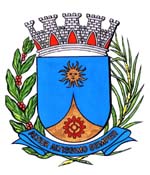 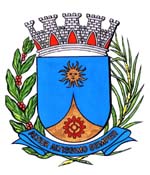  NÚMERO  2840/15.:  RICARDO CAPPARELLI:DEFERIDA.Araraquara, _________________                    _________________	Indico ao Senhor  Municipal, a  de   entendimentos com a Secretaria Municipal de Trânsito e Transportes, no sentido de que seja realizado um estudo técnico para encontrar soluções que melhorem o trânsito na Avenida Francisco Vaz Filho no cruzamento com a Rua Danilo Alvarenga Reis, no bairro Jardim santa Clara, desta cidade.  Nesse local os acidentes de veículos ocorrem frequentemente e por essa razão merece toda atenção do Poder público.Araraquara, 18 de dezembro de 2015.RICARDO CAPPARELLIEM/ estudo técnico Vaz Filho com Danilo Alvarenga